Поступило финансовых вложений)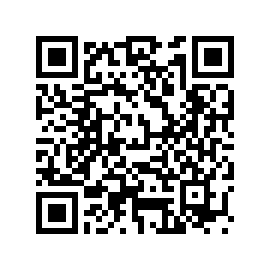 Январь-сентябрь 2022 г.Январь-сентябрь 2022 г.млн рублейв % к итогуОбщий объем финансовых вложений230262077,6100в том числе:долгосрочные финансовые вложения8049106,03,5в том числе:в паи и акции и другие формы участия в капитале3949915,61,7в долговые ценные бумаги и депозитные сертификаты362024,10,2предоставленные займы3021423,11,3банковские вклады368516,50,2прочие долгосрочные 
финансовые вложения347226,70,1краткосрочные финансовые вложения222212971,696,5в том числе:в паи и акции и другие формы участия в капитале9373233,04,1в долговые ценные бумаги и депозитные сертификаты41357386,718,0предоставленные займы33193919,614,4банковские вклады108750776,147,2прочие краткосрочные 
финансовые вложения29537656,212,8